	               Ш У Ö М	               П О С Т А Н О В Л Е Н И Еот   «15»  августа   2017 года                                                               № 153 гп. Усогорск, Удорского районаРеспублика КомиО предоставлении разрешения на отклонениеот предельных параметров разрешенного строительства  объекта капитального строительства, расположенного по адресу: Российская Федерация, Республика Коми, муниципальный район «Удорский», городское поселение «Усогорск», пгт.Усогорск, ул.Димитрова, д.10Руководствуясь статьей 40 Градостроительного кодекса Российской Федерации от 29.12.2004 года №190-ФЗ, Правилами землепользования и застройки муниципального образования городского поселения «Усогорск», утвержденные решением Совета МО ГП «Усогорск» от 28.06.2017 года №IV-10/1, на основании  заявления Абдулхалимова Б.С., по результатам проведения публичных слушаний от 14.08.2017 года,ПОСТАНОВЛЯЮ:1. Предоставить Абдулхалимову Баширу Саидахмедовичу  разрешение на отклонение от предельных параметров разрешенного строительства объекта капитального строительства на  земельном участке с кадастровым номером 11:09:5501002:973 площадью 1428,0 кв.м., расположенного по адресу: Российская Федерация, Республика Коми, муниципальный район «Удорский», городское поселение «Усогорск», пгт.Усогорск, ул.Димитрова, д.10, в части уменьшения минимальных отступов от границы земельного участка в целях определения места допустимого размещения объекта, установленных градостроительным регламентом территориальной зоны О-2, с 3 метров до 1,7 метра.2.Настоящее постановление вступает в силу с момента обнародования и подлежит размещению на сайте администрации МО ГП «Усогорск.Руководитель администрации МО ГП «Усогорск»                                                                                 И.М.Кузнецов исп: Ванеева Вероника Сергеевна,  тел. 8-2135-52-576«Усогорск» каровмöдчöминлöнмуниципальнöй юкöнсаадминистрациявеськöдлысь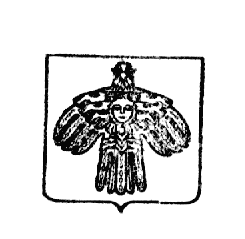 Руководительадминистрациимуниципальногообразованиягородского поселения«Усогорск»